Комитет по образованиюКиришского муниципального района Ленинградской области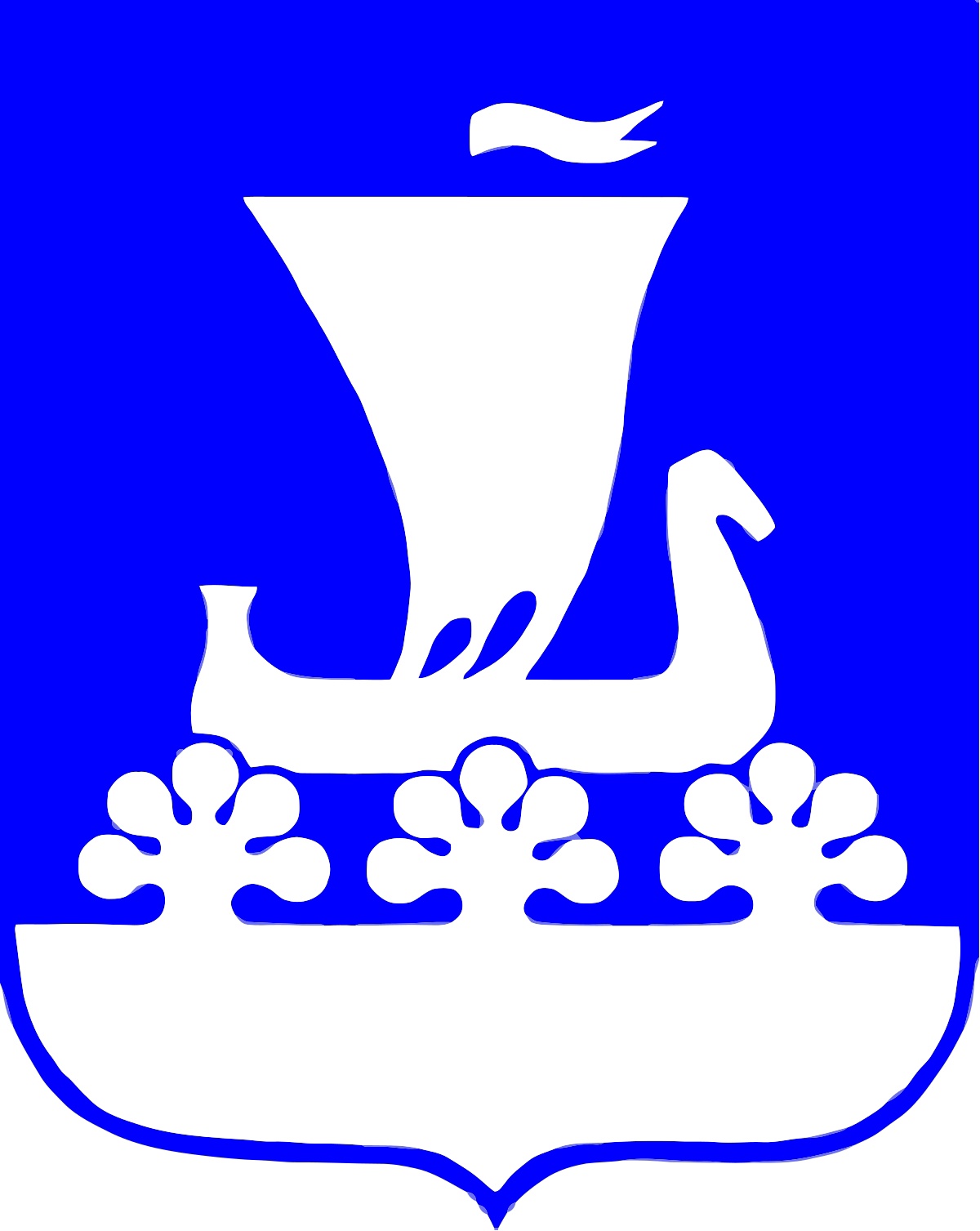 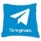 П Л А Нработы на январь 2024 года-  Зимние каникулы с 31.12.2023 г. по 08.01.2024 г. (9 календарных дней)-  Собеседование с директорами общеобразовательных организаций по вопросам качества образования и подготовки к ГИА.  Отв. Горшков А.А., Коваленко И.Л.-  Работа «горячей линии» по вопросам ГИА. Отв. Михайлова Г.Н., Кауфман И.А.-  Предоставление информации (по мере поступления запросов) по проведению ГИА в 9-х и 11-х классах. Отв. Михайлова Г.Н., Кауфман И.А.- Сбор документов (до 17.01) для согласования специальных условий проведения и оценивания итогового собеседования для лиц с ограниченными возможностями здоровья, детей-инвалидов и инвалидов. Отв. Кауфман И.А.-  Конкурс видеороликов на антикоррупционную тематику «Мы за честную Россию без коррупции»: школьный этап (с 20.12.2023 г. по 26.01.2024 г.), муниципальный этап (с 29.01. по 16.02.2024 г.) Отв. Вороничева Е.М., Лавров Д.С.- Сдача отчетов по форме 85-к (дошкольные образовательные организации, школы с дошкольными отделениями) с 09.01.2024 по 19.01.2024 г. Отв. Кошеварникова Н.В.-  Сдача годовой финансовой отчетности по графику комитета финансов. Отв. Казанцева Е.П., Храпонова О.Л.-  Районный конкурс проектов на английском языке с 17.01.2024 г. по 28.02.2024 г. Отв. Абросимова С.Н., Ерохина С.Б.  - 	 Организация КПК ЛГУ им. А.С. Пушкина «Коррекционно-воспитательная работа в логопедических группах ДОО» Отв. Абросимова С.Н., Ерохина С.Б.   Организация КПК ЛГУ им. А.С. Пушкина  «Федеральная образовательная программа как основа  обеспечения  качества  дошкольного  образования»  Отв. Абросимова С.Н., Ерохина С.Б.  Территориальная психолого-медико-педагогическая комиссия (Отв.Мазуренко Н.Н.):- Выдача бланков на прохождение медицинского обследования для Территориальной психолого-медико-педагогической комиссии - по понедельникам с 16.00 до 18.00.-  Территориальная психолого-медико-педагогическая комиссия - 10, 17, 24 января с 13.00 до 18.00.- Прием документов для обследования ребенка в Территориальной психолого-медико-педагогической комиссии (ТПМПК) - по четвергам с 17.30 до 19.30.- Выход специалистов ТПМПК  в  МОУ «КСОШ № 3»  по отслеживанию динамики обучения обучающихся  первого  класса по  АООП  НОО с задержкой психического развития (вариант 7.2)Исп. Кауфман И.А.«Утверждаю»«Утверждаю»Председатель комитетаПредседатель комитета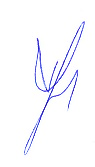 А.А. Горшков27.12.2023 г.ДатаМероприятияМесто и время проведенияОтветственные09.01Классный час «Разговоры о важном» на тему «От «А» до «Я». 450 лет «Азбуке» Ивана Федорова»ООЕпифанова О.Ю.Руководители ОО09.01Предоставление общеобразовательными организациями отчета по использованию заданий банка РЭШmonitoring-mpps@mail.ru Абросимова С.Н.Кауфман Ю.В.10.01Семинар-практикум «Проверка и оценивание работ по математике в формате ВПР с опорой на критерии оценивания» для учителей 4 классов и молодых педагоговМППСкаб. №515.00 Абросимова С.Н.Косич Н.Ю.10-11.01Региональный этап всероссийской олимпиады школьников по французскому языкуГБУ ДО«Интеллект»Вороничева Е.М.
Лавров Д.С.Руководители ОО10.01Малая областная олимпиада школьников Ленинградской области по французскому языкуГБУ ДО«Интеллект»Вороничева Е.М.
Лавров Д.С.Руководители ОО10.01Совещание с лицами, ответственными за работу с одаренными детьми, по вопросам проведения регионального этапа всероссийской олимпиады школьников в 2023-2024 учебном году   Комитет по образованию 15.00Вороничева Е.М.
Лавров Д.С.Руководители ОО12.01Региональный этап всероссийской олимпиады школьников по искусству (мировой художественной культуре)ГБУ ДО«Интеллект»Вороничева Е.М.
Лавров Д.С.Руководители ОО12.01Малая областная олимпиада школьников Ленинградской области по искусству (мировой художественной культуре)ГБУ ДО«Интеллект»Вороничева Е.М.
Лавров Д.С.Руководители ОО13.01Региональный этап всероссийской олимпиады школьников по астрономииГБУ ДО«Интеллект»Вороничева Е.М.
Лавров Д.С.Руководители ОО15.01Классный час «Разговоры о важном» на тему «Налоговая грамотность»ООЕпифанова О.Ю.руководители ОО15.01-04.02Всероссийский образовательный проект в сфере информационных технологий «Урок цифры. Кибербезопасность будущего»ООВороничева Е.М.Лавров Д.С.15-16.01Региональный этап всероссийской олимпиады школьников по испанскому языкуГБУ ДО«Интеллект»Вороничева Е.М.
Лавров Д.С.Руководители ОО15.01Малая областная олимпиада школьников Ленинградской области по английскому языкуГБУ ДО«Интеллект»Вороничева Е.М.
Лавров Д.С.Руководители ОО16.01Первая отборочная интеллектуальная игра «Умники и умницы» для 3-4 классовМАУДО «МУК» каб. №1914.00Вороничева Е.М.Лавров Д.С.16.01Школа юного медиатора (для волонтеров, юных медиаторов)7 занятие (первая, вторая, третья подгруппы)МППСкаб. №1114.00-15.1015.35-16.4016.50-17.50Абросимова С.Н.Павлова З.Н.Кураторы школьных служб медиации/примирения16.01Методический день (по плану)МППСАбросимова С.Н.Захарова Г.В.16.01РМО учителей английского языкаКСОШ № 8каб. №214.30Абросимова С.Н.Изместьева З.И.16.01Семинар-консультация «От 1-го к 4-му: к результату ВПР» для учителей начальных классов, молодых педагоговМППСкаб. №515.00Абросимова С.Н.Косич Н.Ю.16.01Школа юного медиатора (для волонтеров, юных медиаторов)8 занятие (первая, вторая, третья подгруппы)МППСкаб. №1114.00-15.1015.35-16.4016.50-17.50Абросимова С.Н.Павлова З.Н.Кураторы школьных служб медиации/примирения17.01Семинар-практикум для кураторов школьных служб медиации/примирения«Восстановительные вопросы в работе медиатора.Документация школьной службы медиации примирения.Подготовка к фестивалю школьных служб медиации/примирения»МППСкаб. №514.00Абросимова С.Н.Павлова З.Н.Кураторы школьных служб медиации/примирения17.01Региональный этап всероссийской олимпиады школьников по русскому языкуГБУ ДО«Интеллект»Вороничева Е.М.
Лавров Д.С.Руководители ОО17.01Малая областная олимпиада школьников Ленинградской области по русскому языкуГБУ ДО«Интеллект»Вороничева Е.М.
Лавров Д.С.Руководители ОО17.01Информационно-методический семинар по подготовке к районному фестивалю детского творчества «Киришское подворье»ДДЮТ каб. №31015.00Вороничева Е.М.Смирнов С.В.Руководители ОО18.01РМО учителей, преподающих курсы ОРКСЭ и ОДНКНРМППСкаб. №515.00Абросимова С.Н.Косич Н.Ю.18.01-19.01Региональный этап всероссийской олимпиады школьников по химииФГБОУ ВО «Санкт-Петербургский государственный университет»Вороничева Е.М.
Лавров Д.С.Руководители ОО18.01Вторая отборочная интеллектуальная игра «Умники и умницы» для 3-4 классовМАУДО «МУК»каб. №1914.00Вороничева Е.М.Лавров Д.С.20.0122.01Региональный этап всероссийской олимпиады школьников по информатикеФГАОУ ВО «Национальный исследовательский университет ИТМО»Вороничева Е.М.
Лавров Д.С.Руководители ОО22.01Классный час «Разговоры о важном» на тему «Непокоренные (блокада Ленинграда)»ООЕпифанова О.Ю.Руководители ОО22.01Семинар-практикум для педагогов-психологов «Особенности проявления привязанности в подростковом возрасте.Привязанность в психолого-педагогическом консультировании»2 частьМППСкаб. №1114.00Абросимова С.Н.Томашевич Е.А.Павлова З.Н.Педагоги-психологи ОО23.01Школа юного медиатора (для волонтеров, юных медиаторов)9 занятие (первая, вторая, третья подгруппы)МППСкаб. №1114.00-15.1015.35-16.4016.50-17.50Абросимова С.Н.Павлова З.Н.Кураторы школьных служб медиации/примирения23.01Практикум «Учитель учителю: идем к метапредметным результатам» (для методической команды)МППСкаб. №515.00Абросимова С.Н.Косич Н.Ю.23.01-24.01Региональный этап всероссийской олимпиады школьников по историиГБУ ДО«Интеллект»Вороничева Е.М.
Лавров Д.С.Руководители ОО23.01Малая областная олимпиада школьников Ленинградской области по историиГБУ ДО«Интеллект»Вороничева Е.М.
Лавров Д.С.Руководители ОО23.01Третья отборочная интеллектуальная игра «Умники и умницы» для 3-4 классовМАУДО «МУК» каб. №1914.00Вороничева Е.М.Лавров Д.С.24.01Тренировочная работа по математике в формате ОГЭ, 9 классООАбросимова С.Н.Марко Л.И.25.01.
27.01.Региональный этап всероссийской олимпиады школьников по биологииФГБОУ ВО «РГПУ им. А.И. Герцена»Вороничева Е.М.
Лавров Д.С.Руководители ОО25.01Малая областная олимпиада школьников Ленинградской области по биологииГБУ ДО«Интеллект»Вороничева Е.М.
Лавров Д.С.Руководители ОО25.01Четвёртая отборочная интеллектуальная игра «Умники и умницы» для 3-4 классовМАУДО «МУК» каб. №1914.00Вороничева Е.М.Лавров Д.С.25.01Районная конференция по охране биоразнообразияДДЮТкаб. №31015.00Вороничева Е.М.Смирнов С.В.Руководители ОО26.01.Региональный этап всероссийской олимпиады школьников по экономикеАОУ ВО ЛО «Государственный институт экономики, финансов, права и технологий»Вороничева Е.М.
Лавров Д.С.Руководители ОО26.01Малая областная олимпиада школьников Ленинградской области по экономикеГБУ ДО«Интеллект»Вороничева Е.М.
Лавров Д.С.Руководители ОО 26.01Жеребьевка серии интеллектуальных игр «Что? Где? Когда?»МУК15.00Вороничева Е.М.Лавров Д.С. 26.01Фестиваль педагогического творчества, посвященный закрытию Года педагога и наставника в Киришском районеДДЮТ14.00.Горшков А.А.Вороничева Е.М.Смирнов С.В.27. 01Митинг, посвященный годовщине полного освобождения Ленинграда от блокадыМемориал «Памяти павшим»11.00Епифанова О.Ю.Березнева Н.П.Руководители ОО29.01Классный час «Разговоры о важном» на тему «Союзники России»ООЕпифанова О.Ю.Руководители ОО29.0130.01Региональный этап всероссийской олимпиады школьников по физикеФГБОУ ВО «РГПУ им. А.И. Герцена»Вороничева Е.М.Лавров Д.С.Руководители ОО30.01Школа юного медиатора (для волонтеров, юных медиаторов)10 занятие (первая, вторая, третья подгруппы)МППСкаб. №1114.00-15.1015.35-16.4016.50-17.50Абросимова С.Н.Павлова З.Н.Кураторы школьных служб медиации/примирения30.01Муниципальный методический советМППСкаб. №115.00Коваленко И.Л.Захарова Г.В.30.01РМО заместителей заведующих ДОУ по ВР. Семинар-практикум «Создание продукта в современной технике продуктивной деятельности для дошкольников»МАДОУ №613.15Кошеварникова Н.В.Голотина Т.А.31.01Семинар-практикум для молодых педагогов по итогам методических выходовМППСкаб. №515.00Абросимова С.Н.Бегалиева Е.А.31.01Семинар-практикум «Круг сообщества по профилактике конфликтов, нарушений общения между учащимися» для зам. директора по воспитательной работе, классных руководителей, учителей начальной школы, социальных педагоговМППСкаб. №512.00Абросимова С.Н.Павлова З.Н.Администрациясельских школ и МОУ«Будогощская СОШ им. М.П. Галкина»31.01Предоставление информации в график районных декад открытых уроковhttps://disk.yandex.ru/d/T_yUr_ExFIBJJA Абросимова С.Н.Захарова Г.В.Руководители ОО31.01Тренировочная работа по математике в формате ЕГЭ, 10 классООАбросимова С.Н.Марко Л.И.31.01Участие во Всероссийском математическом конкурсе «Кенгуру»ООАбросимова С.Н.Марко Л.И.31.01 - 01.02.Региональный этап всероссийской олимпиады школьников по математикеГБУ ДО«Интеллект»Вороничева Е.М.
Лавров Д.С.Руководители ООДата уточняетсяРегиональный пробный ЕГЭ по математике, профильный уровеньКСОШ №7Михайлова Г.Н.Логинов А.А.Руководители ООпо мере необходимостиРабочее совещание руководителей подведомственных комитету по образованию организацийКомитетГоршков А.А.Коваленко И.Л.09.0116.0123.0130.01Оперативное совещание директоров образовательных организацийсферум12.00Горшков А.А.10.0124.01Рабочее совещание руководителей дошкольных образовательных организацийсферум12.00Горшков А.А.